國立東華大學體育與運動科學系【論文研究計畫審查】申請表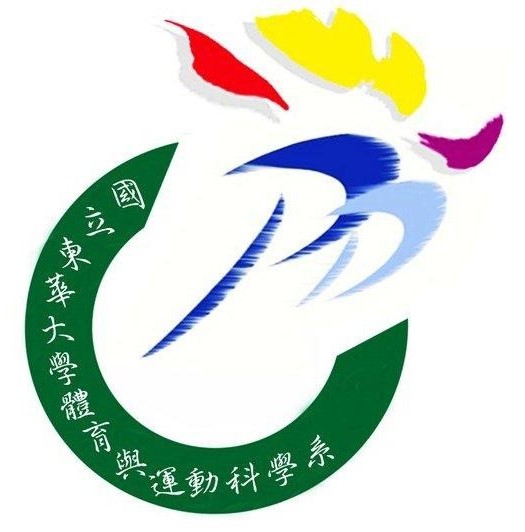 申請學生：                   (簽章)        日期 :　　年　　月　　日指導教授：                   (簽章)        日期 :　　年　　月　　日系 主 任：                   (簽章)        日期 :　　年　　月　　日系    辦：                   (簽章)        日期 :　　年　　月　　日※請備註召集人，申請時需繳交淡藍色雲彩紙書皮平裝本論文研究計畫初稿1份及論文研究計畫審查旁聽表1份，並於口試兩週前提出申請。班別   □ 碩士班       □ 碩士在職專班   □ 碩士班       □ 碩士在職專班   □ 碩士班       □ 碩士在職專班   □ 碩士班       □ 碩士在職專班   □ 碩士班       □ 碩士在職專班   □ 碩士班       □ 碩士在職專班   □ 碩士班       □ 碩士在職專班姓名學號學號論文題目口試日期中華民國      年      月      日(星期     )      午      時      分中華民國      年      月      日(星期     )      午      時      分中華民國      年      月      日(星期     )      午      時      分中華民國      年      月      日(星期     )      午      時      分中華民國      年      月      日(星期     )      午      時      分中華民國      年      月      日(星期     )      午      時      分中華民國      年      月      日(星期     )      午      時      分口試地點評審教授推薦名單指導教授推薦口試委員口試委員職稱職稱服務單位備註評審教授推薦名單指導教授推薦□召集人評審教授推薦名單指導教授推薦□召集人評審教授推薦名單指導教授推薦□召集人評審教授推薦名單系主任推薦